PROTESTANTSE GEMEENTE TE COLIJNSPLAATOnline viering op zondag 21 maart 2021 in de DorpskerkVoorganger:   Ds. A. van der MaasAmbtsdrager: Mevr. J. EuwijkOrganist:        Mevr. J. van AchterbergKoster:           Dhr. H. JobseDit is de vijfde zondag in de Veertigdagentijd. De eerste collecte is als gebruike-lijk gepland voor de kerk, de tweede deze keer voor de Catharina Mariahof.Woord van welkom en mededelingenINTOCHTSPSALM van de zondag, Psalm 43: 3 en 4 (opname 14-06-2020)O Here God, kom mij bevrijden, zend mij uw waarheid en uw licht,
die naar uw heil'ge berg mij leiden, waar Gij mij woning wilt bereiden.
Geef dat ik door U opgericht, kom voor uw aangezicht.Dan ga ik op tot uw altaren, tot U, o bron van zaligheid.
Dan mag mijn ziel uw heil ervaren en dankbaar ruisen alle snaren,
voor U die al mijn vreugde zijt en eind’loos mij verblijdt.MOMENT van STILTE en INKEERBEMOEDIGING EN GROETTOELICHTING OP SCHIKKING EN GEDICHTkyriegebedLIED 413/GEZANG 444:3 (Opname Nederland Zingt)
Heer, ontferm U over ons, open uwe Vaderarmen,stort uw zegen over ons, neem ons op in uw erbarmen.Eeuwig blijft uw trouw bestaan: laat ons niet verloren gaan.Gebed bij de opening van het Woord profetenlezing: Jeremia 31: 31 – 34De dag zal komen – spreekt de HEER – dat ik met het volk van Israël en het volk van Juda een nieuw verbond sluit, een ander verbond dan ik met hun voorouders sloot toen ik hen bij de hand nam om hen uit Egypte weg te leiden. Zij hebben dat verbond verbroken, hoewel ze mij toebehoorden – spreekt de HEER. Maar dit is het verbond dat ik in de toekomst met Israël zal sluiten – spreekt de HEER: Ik zal mijn wet in hun binnenste leggen en hem in hun hart schrijven. Dan zal ik hun God zijn en zij mijn volk. Men zal elkaar niet meer hoeven te onderwijzen met de woorden: “Leer de HEER kennen,” want iedereen, van groot tot klein, kent mij dan al – spreekt de HEER. Ik zal hun zonden vergeven en nooit meer denken aan wat ze hebben misdaan.PSALM 90:1 en 2 (opname 05-07-2020)Gij zijt geweest, o Heer, en Gij zult wezende zekerheid van allen die U vrezen.Geslachten gaan, geslachten zullen komen, wij zijn in uw ontferming opgenomen.Wij mogen bouwen op de vaste grondvan uw beloften en van uw verbond.Nog eer de bergen uit de baaierd stegen,de aarde en de zee gestalte kregen,nog eer uw scheppend woord aan alle leveneen wereld om te wonen heeft gegeven,God, zijt Gij God, dezelfde die Gij zijt,van eeuwigheid en tot in eeuwigheid.EVANGELIELEZING:  Johannes 12: 20 – 26
Nu was er ook een aantal Grieken naar het feest gekomen om God te aanbidden. Zij gingen naar Filippus uit Betsaïda in Galilea, en vroegen hem of ze Jezus konden ontmoeten. Filippus ging dat tegen Andreas zeggen en samen gingen ze naar Jezus. Jezus zei: ‘De tijd is gekomen dat de Mensenzoon tot majesteit wordt verheven. Waarachtig, ik verzeker u: als een graankorrel niet in de aarde valt en sterft, blijft het één graankorrel, maar wanneer hij sterft draagt hij veel vrucht. Wie zijn leven liefheeft verliest het, maar wie in deze wereld zijn leven haat, behoudt het voor het eeuwige leven. Wie mij dient moet mij volgen: waar ik ben zal ook mijn dienaar zijn, en wie mij dient zal door de Vader geëerd worden.LIED 823/GEZANG 480:1,2 en 4 (opname 19-07-2020)Gij hebt, o Vader van het leven, de aarde aan de mens gegeven,het land, de zee is zijn domein. Gij hebt hem aan het woord doen komenom tussen werk'lijkheid en dromen getuige van uw Geest te zijn.Uw wijsheid en uw welbehagen bepalen ’s mensen levensdagenen wijzen hem zijn woonplaats aan. Hij is ten prooi aan duizend vrezen,toch mag hij vrij en veilig wezen en heersen over het bestaan.Door een geheimenis omsloten, door alle dingen uitgestoten,gaat hij op alle dingen in. Alleen uw woord geeft aan zijn falen,zijn rust’loos zoeken en verdwalen een onuitsprekelijke zin.VerkondigingORGELSPELLIED 512/GEZANG 446:1,3 en 6 (opname 01-03-2020)O Jezus, hoe vertrouwd en goed klinkt mij uw naam in 't oor,
uw naam die mij geloven doet: Gij gaat mij reddend voor…Mijn herder en mijn held, mijn vriend, mijn koning en profeet,mijn priester die mijn schuld ontbindt, mijn weg waarop ik treed…O Jezus, hoe vertrouwd en goed klinkt mij uw naam in ‘t oor,uw naam die mij geloven doet: Gij gaat mij reddend voor.GebedenslotLIED: LIED 834/GEZANG 437 (opname 02-02-2020)Vernieuw Gij mij, o eeuwig Licht! God, laat mij voor uw aangezicht,geheel van U vervuld en rein, naar lijf en ziel herboren zijn.Schep, God, een nieuwe geest in mij, een geest van licht, zo klaar als Gij; dan doe ik vrolijk wat Gij vraagt en ga de weg die U behaagt.Wees Gij de zon van mijn bestaan, dan kan ik veilig verder gaan,tot ik U zie, o eeuwig Licht, van aangezicht tot aangezicht.ZEGEN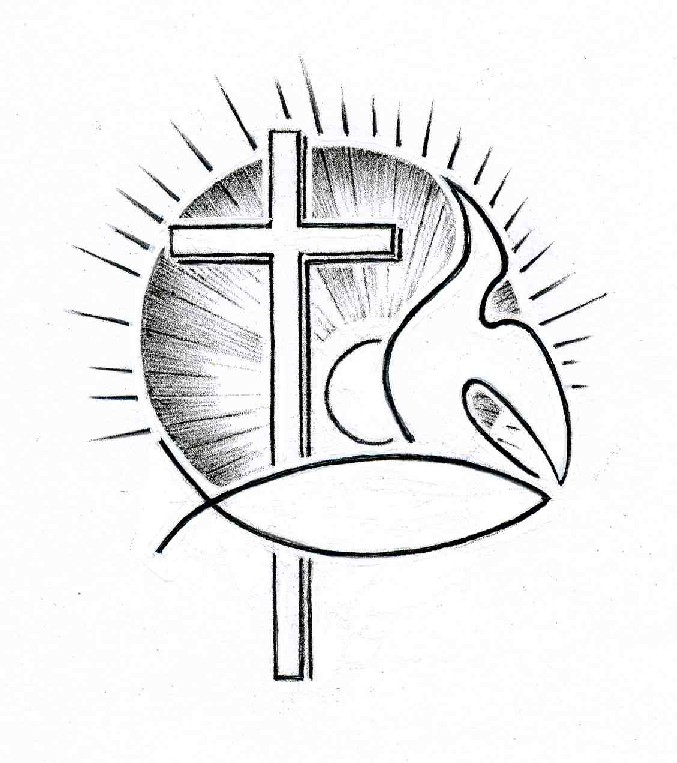 